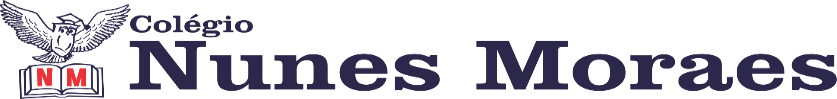 AGENDA DIÁRIA 1º ANO, 14 DE MARÇO1ª AULA: PORTUGUÊSOBJETO DE CONHECIMENTO: RESENHA.APRENDIZAGEM ESSENCIAL: LER E COMPREENDER EM COLABORAÇÃO COM OS COLEGAS E COM A AJUDA DO PROFESSOR OS GÊNEROS TEXTUAIS CARTAZ E RESENHA.ATIVIDADES PROPOSTAS: Páginas 92 e 93.ATIVIDADE PRÁTICA.2ª AULA: MATEMÁTICAOBJETO DE CONHECIMENTO: Unidades de medida de tempo.APRENDIZAGEM ESSENCIAL: Reconhecer e relacionar dias da semana e meses do ano utilizando o calendário.ATIVIDADES PROPOSTAS:PAGINA 75.ATIVIDADE PARA CASA PÁGINA; 76.3ª AULA:  NATUREZA E SOCIEDADEOBJETO DE CONHECIMENTO: DE QUAIS GRUPOS FAÇO PARTE?APRENDIZAGEM ESSENCIAL: DESCREVER E DISTINGUIR OS SEUS PAPÉIS E RESPONSABILIDADES RELACIONADOS À FAMÍLIA, À ESCOLA E À COMUNIDADE.ATIVIDADES PROPOSTAS: EXPLICAÇÃO NA PÁGINA 63.CASA: ATIVIDADE NO LIVRO DE NATUREZA E SOCIEDADE PÁGINA 64. 4ª AULA: PORTUGUÊSOBJETO DE CONHECIMENTO: O LOBO E OS SETE CABRITINHOS.OBJETO DE CONHECIMENTO: IDENTIFICAR A FUNÇÃO SOCIAL DE TEXTOS QUE CIRCULAM EM CAMPOS DE VIDA SOCIAL DOS QUAIS PARTICIPA COTIDIANAMENTE.ATIVIDADES PROPOSTAS: ATIVIDADE NO LIVRO DE LEITURA E ESCRITA PÁGINA 28,ATÉ A PRÓXIMA AULA!